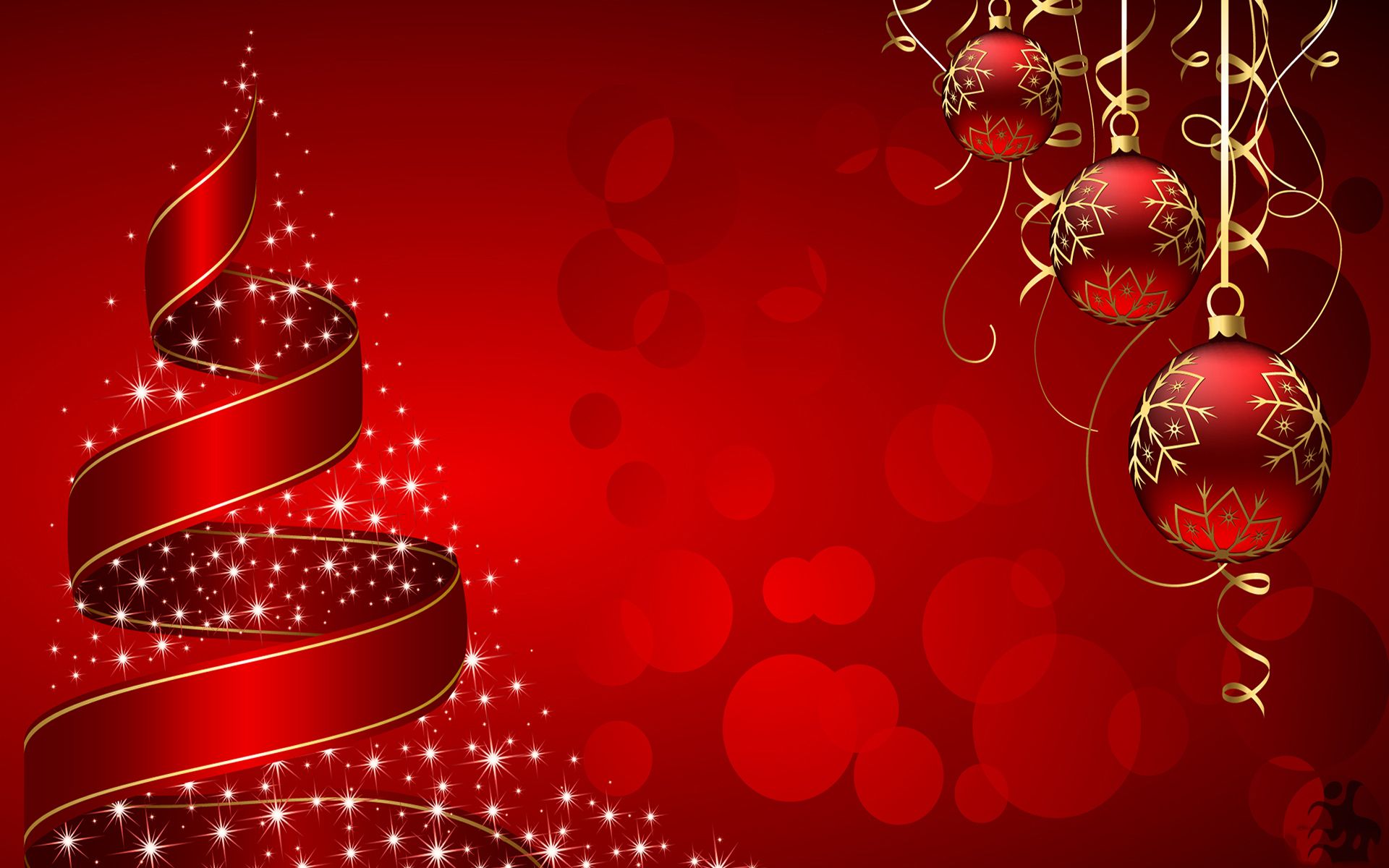 L’AUSER PROVINCIALE DI VENEZIA AUGURA A TUTTI BUONE FESTE !